Crèche Halte-garderie Zebulon à Adervielle-Pouchergues (65240)Haut du formulaireMonique, Marie-Do, Patricia, Sabine et Arlette accueillent vos enfants de 3 mois à 6 ans dans une ambiance chaleureuse, des locaux accueillants et adaptés aux tout-petits.Cet établissement accueille des enfants de 3 mois à 6 an(s).Gestionnaire : Association Vie en accueil du LouronCaractéristiques de la structure Crèche Halte-garderie ZebulonConditions d'admission Crèche Halte-garderie ZebulonVaccinations à jourType(s) d'accueil Crèche Halte-garderie ZebulonCrèche Halte-garderie Zebulon propose le(s) type(s) d'accueil suivant(s) :A l'heureAdresse Crèche Halte-garderie ZebulonPlan d'accès Crèche Halte-garderie Zebulon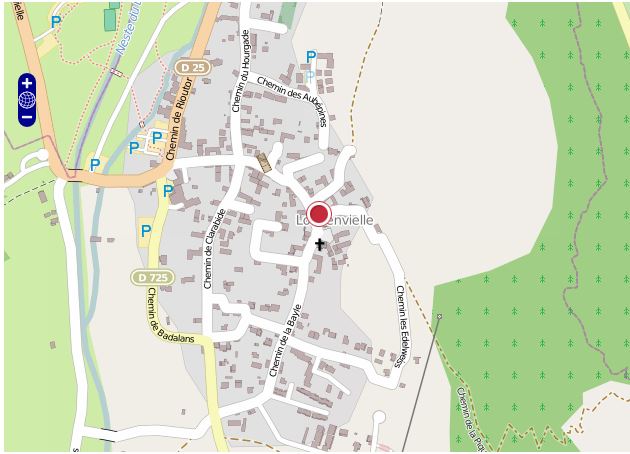 En effet, pour vous les familles venant en vacances au gite, "Zébulon"   la Crèche d'Adervielle accueille non seulement les enfants du pays mais aussi les enfants des vacanciers.CaractéristiquesCrèche Halte-garderie ZebulonType de la structureaccueil collectifStatut de la structuremulti-AccueilCapacité d'accueil19 placesPériode(s) de fermeture1 semaine aux vacances de printemps1 semaine aux vacances de ToussaintCoordonnéesCrèche Halte-garderie ZebulonAdresse postalePlace de la Mairie
65240 Adervielle-PoucherguesNuméro de téléphone05 62 99 60 59Adresse e-mailassoc.aval@yahoo.fr